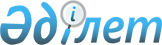 "2010 жылдың сәуір-маусымында және қазан-желтоқсанында кезекті мерзімді әскери қызметке шақыруды өткізу туралы" 2010 жылғы 24 мамырдағы № 65 қаулыға өзгеріс енгізу туралы
					
			Күшін жойған
			
			
		
					Шығыс Қазақстан облысы Шемонаиха ауданы әкімдігінің 2010 жылғы 18 қазандағы N 177 қаулысы. Шығыс Қазақстан облысы Әділет департаментінің Шемонаиха аудандық әділет басқармасында 2010 жылғы 11 қарашада N 5-19-132 тіркелді. Қаулысының қабылдау мерзімінің өтуіне байланысты қолдану тоқтатылды (Шемонаиха ауданы әкімінің 2011 жылғы 15 сәуірдегі N 1-1205 хаты)

      Ескерту. Қаулысының қабылдау мерзімінің өтуіне байланысты қолдану тоқтатылды (Шемонаиха ауданы әкімінің 2011.04.15 N 1-1205 хаты).

      «Нормативтік құқықтық актілер туралы» Қазақстан Республикасы Заңының 28-бабына сәйкес Шемонаиха ауданының әкімдігі ҚАУЛЫ ҚАБЫЛДАЙДЫ:



      1. «2010 жылдың сәуір-маусымында және қазан-желтоқсанында мерзiмдi әскери қызметке шақыруды өткізу туралы» Шемонаиха ауданы әкімдігінің 2010 жылғы 24 мамырдағы № 65 қаулысына (нормативтік құқықтық актілердің мемлекеттік тізілімінде 2010 жылғы 02 шілдеде №5-19-122 тіркелген, №31 «ЛЗ Сегодня» газетінде 2010 жылғы 23 шілдеде жарияланған) мынадай толықтыру енгізілсін:



      3 тармағы 2 қосымша осы қаулының қосымшасына сәйкес ауыстырылсын.



      2. Осы қаулы алғашқы ресми жарияланған күнінен бастап он күнтізбелік күн өткен соң қолданысқа енгізіледі.      Шемонаиха ауданының әкімі              A. Kәpiмов

      Келісілді:      Шемонаиха ауданы қорғаныс

      icтepi жөніндегі бөлімінің бастығы     М. Чурбанов      Шемонаиха ауданы ІІБ бастығы           Р. Рамазанов      «Шемонаиха ауданының 

      медициналық бірлестігі»

      КМҚК директоры                         Т. Абайделдинов

Шемонаиха ауданы әкімдігінің

2010 жылғы 18 қазандағы  

№ 177 қаулысына 2-қосымша  

Шемонаиха ауданының азаматтарын 2010 жылы 

қазан — желтоқсанында әскери қызметке шақыруды жүргізу

KECTECI      кестенің жалғасы:      Шемонаиха ауданы қорғаныс

      icтepi жөніндегі бөлімінің бастығы         М. Чурбанов
					© 2012. Қазақстан Республикасы Әділет министрлігінің «Қазақстан Республикасының Заңнама және құқықтық ақпарат институты» ШЖҚ РМК
				№ р/сСелолық округ атауларыбарлығықазанқазанқазанқазанқазанқазанқазанқазанқазанқазанқазанқазанқазанқазанқазанқазанқазанқазанқазанқазан№ р/сСелолық округ атауларыбарлығы14567811121314151819202122262728291Вавилонский57507Н2Выдрихинский43433Волчанский8050304Каменевский50505Усть-Таловский132205050126Октябрьский41417Разинский41418Верх-Убинский30309Зевакинский363610Первомайский84503411Шемонаиха қ.288937819131550505037сотталғандар10111115барлығы892505050505050505050505050505050505042№ р/сСелолық округ атауларыбарлығықарашақарашақарашақарашақарашақарашақарашақарашажелтоқсанжелтоқсанжелтоқсанжелтоқсан№ р/сСелолық округ атауларыбарлығы123451017241815221Вавилонский57О2Выдрихинский43Б3Волчанский80ЕС4Каменевский50Л5Усть-Таловский132ЯЕ6Октябрьский41Д7Разинский41ВО

В8Верх-Убинский30КА9Зевакинский36Н10Первомайский84И11Шемонаиха қ.288АЕсотталғандар10барлығы892